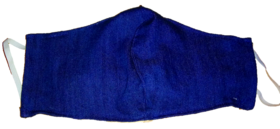 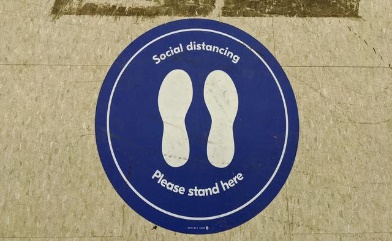 Wabash Women’s MinistriesFall Retreat atWabash Park Camp & Retreat CenterOctober 9-10, 2020Guest Speakers:  Vickie ReynenSherry Cahill?Friday: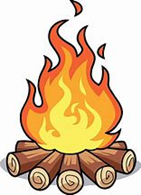 Saturday: 9:00-9:45	    Continental Breakfast in Dining Hall10:00-10:45 	    Speakers-WMI Bldg/Youth Bldg/Dining Hall11:00-11:45	    Speakers-WMI Bldg/Youth Bldg/Dining Hall12:00-12:45	    Lunch in Dining Hall	                	 1:00-1:45	    COVID Bingo! In Dining Hall 2:00-2:45	    Speakers-WMI Bldg/Youth Bldg/Dining Hall(Golf carts will be available if transport between buildings is needed)Fall Retreat RegistrationOctober 9-10, 2020Deadline: October 2 Name	Address	Phone	Email	Church	Registration Fee (per person):  			        $25Need Housing?	□YES (check option below)  □NO□ Bethany – single room (sleeps 1-2) *	 $45□ Bethany - double room (sleeps 3-4) *	$55□ Wesley Inn (sleeps 13) * fee is for the whole bldg	$200□ IN/IL – Rustic (no linens or bathroom)  	$20* linens provided, the costs listed above are per room	Please list people you will be rooming with (if applicable):
	TOTAL COST DUE:			 $			Make checks payable to: Wabash Women’s Ministry (mail payment with registration form to Connie Buterbaugh, pay at the door, or register online at www.wabashconference.org or https://www.facebook.com/WabashConferenceWMI/)Do you have any dietary restrictions? Please explain